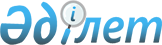 О внесении изменения в постановление акимата Каркаралинского района от 11 января 2010 года N 1 "Об организации оплачиваемых общественных работ"
					
			Утративший силу
			
			
		
					Постановление акимата Каркаралинского района Карагандинской области от 27 апреля 2010 года N 134. Зарегистрировано Управлением юстиции Каркаралинского района Карагандинской области 24 мая 2010 года N 8-13-84. Утратило силу - постановлением акимата Каркаралинского района Карагандинской области от 28 декабря 2010 года N 409      Сноска. Утратило силу - постановлением акимата Каркаралинского района Карагандинской области от 28.12.2010 N 409.

      В соответствии с Законом Республики Казахстан от 23 января 2001 года "О местном государственном управлении и самоуправлении в Республике Казахстан" акимат Каркаралинского района ПОСТАНОВЛЯЕТ:



      1. Внести в постановление акимата Каркаралинского района от 11 января 2010 года N 1 "Об организации оплачиваемых общественных работ" (зарегистрировано в Реестре государственной регистрации нормативных правовых актов за N 8–13-76, опубликовано 6 февраля 2010 года в газете "Қарқаралы" N 11-12) следующее изменение:



      в приложении к постановлению в строке 5:

      слова "Охрана общественного порядка" заменить словами "Обработка документов".



      2. Контроль за исполнением настоящего постановления возложить на заместителя акима Каркаралинского района Дюсетаева Серика Смаганбетовича.



      3. Настоящее постановление вводится в действие по истечении десяти календарных дней после дня его первого официального опубликования и распространяется на отношения, возникшие с 1 января 2010 года.      Аким Каркаралинского района                Н. Омарханов
					© 2012. РГП на ПХВ «Институт законодательства и правовой информации Республики Казахстан» Министерства юстиции Республики Казахстан
				